APPPLICATION FORM FOR ADMISSION TO FINANCIAL MODELLING AND ALGO TRADING COURSE (FMAT BATCH-15) (2024)             (TO BE FILLED UP BY THE CANDIDATE IN HIS / HER OWN HANDWRITING)1 NAME OF APPLICANT: ____________________________________________________________________(IN CAPITAL LETTERS AND AS ENTERED IN THE CERTIFICATE OF QUALIFYING EXAM.)2. NATIONALITY: ______________________________   AADHAR NO.:___________________________________3. E MAIL: __________________________________________________________________________________4. DOB (DD/MM/YYYY)	___________________5. LOCAL / MAILING ADDRESS: ___________________________________________________________________________________________PIN:____________________ PHONE/ MOBILE: _____________________6. FATHER’S NAME: ________________________________________________________________________OCCUPATION: ________________________________ PHONE/ MOBILE: __________________________7. MOTHER’S NAME: ________________________________________________________________________OCCUPATION: ________________________________ PHONE/ MOBILE: ___________________________8.	QUALIFICATIONS:UNDERTAKINGI SHALL ABIDE BY THE RULES & REGULATIONS W.R.T. THE COURSE DESIGNED & ISSUED BY THE COLLEGE FROM TIME TO TIME. I UNDERSTAND THAT IN CASE I AM FOUND INELIGIBLE FOR ADMISSION AT ANY STAGE, MY ADMISSION TO THIS COURSE SHALL STAND CANCELLED. I ALSO UNDERSTAND THAT FEE ONCE DEPOSITED IS NON-REFUNDABLE UNDER ANY CIRCUMSTANCES. Note: Attach self-attested copy of supporting documents like: Certificates & Mark sheet of Graduation / XIIth, Online Fees Deposit Receipt (If fees paid online) and copy of aadhar card or id proof.                                                                                                                           ________________________APPLICANT’S SIGNATUREFOR OFFICE USEROLL NO._______________________________________________________________CLASS & SECTION________________________________________________________DUES PAID RS____________________________________________________________DD NO_____________BANK________________________________________________FEE RECEIPT NO ______________________________DATE___________________________________________________CASHIERADMISSION ORDERADMIT PROVISIONALLY MR. / MS. __________________________________________________ TO FINANCIAL MODELLING AND ALGO TRADING COURSE ON PAYMENT OF THE PRESCRIBED FEES. THE ADMISSION IS SUBJECT TO THE APPROVAL OF THE BSE Institute.COUNTER SIGNED BY:(PRINCIPAL)                                                                                                                       (COURSE CO-ORDINATOR)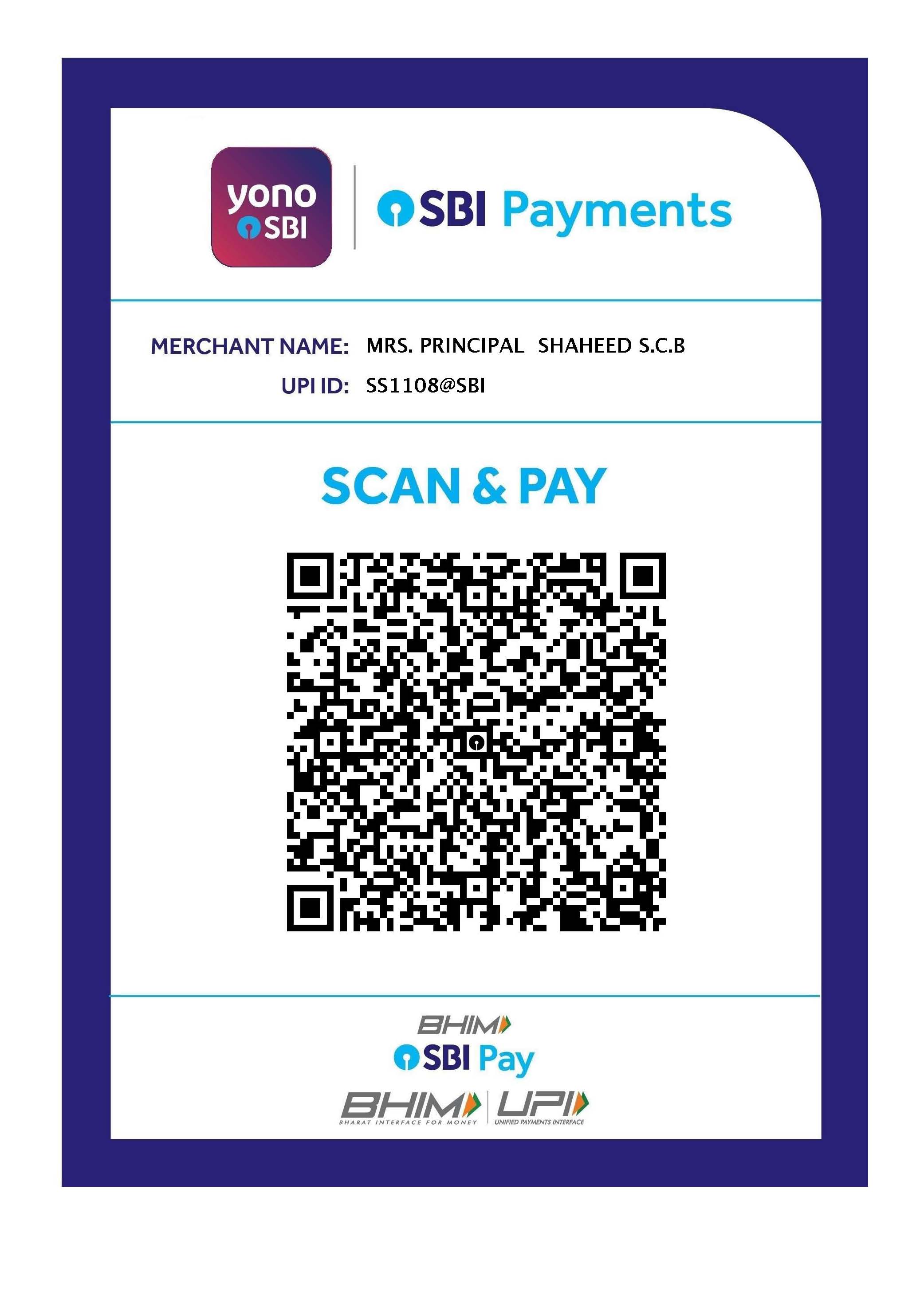 Note: Students need to deposit online transaction receipt of Total fees ₹ 27,500 (Rupees Twenty Seven Thousand Five Hundred only) with the filled-up application form.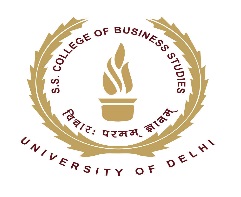 AFFIX ASHAHEED SUKHDEV COLLEGE OF BUSINESS STUDIES(UNIVERSITY OF DELHI)RECENTSHAHEED SUKHDEV COLLEGE OF BUSINESS STUDIES(UNIVERSITY OF DELHI)PASSPORT SIZEDr. KN Katju Marg, Sec-16, Rohini, Delhi-110089PASSPORT SIZEDr. KN Katju Marg, Sec-16, Rohini, Delhi-110089PHOTOGRAPHPHOTOGRAPHCERTIFICATE /CERTIFICATE /UNIVERSITY /SCHOOL/COLLEGEMONTH ANDMONTH ANDPERCENTAGEPERCENTAGEPERCENTAGEDEGREE/CLASSDEGREE/CLASSBOARDYEAR*YEAR*MARKS123* Actual date of completion or expected date of completion if currently enrolled* Actual date of completion or expected date of completion if currently enrolled* Actual date of completion or expected date of completion if currently enrolled* Actual date of completion or expected date of completion if currently enrolled* Actual date of completion or expected date of completion if currently enrolled* Actual date of completion or expected date of completion if currently enrolled* Actual date of completion or expected date of completion if currently enrolled9.  WORK EXPERIENCE:9.  WORK EXPERIENCE:9.  WORK EXPERIENCE:S. NO.EMPLOYERDESIGNATIONSTART DATESTART DATEEND DATE123________________________________________________________________________________________________________________________________________________APPLICANT’S SIGNATUREAPPLICANT’S SIGNATUREAPPLICANT’S SIGNATUREAPPLICANT’S SIGNATUREAPPLICANT’S SIGNATUREAPPLICANT’S SIGNATURE